PENYESUAIAN DIRI ANAK  DENGAN DISABILITAS RUNGU  WICARA  SLB  NEGERI CICENDO BANDUNGSKRIPSIDiajukan untuk memenuhi salah satu syarat dalam menempuh ujian Strata Satu (S-1) pada Jurusan Ilmu Kesejahteraan sosial Disusun Oleh:Nurul Gamala Tawainella132020010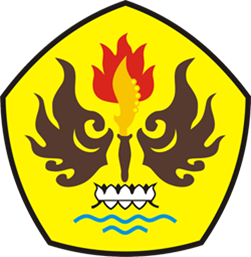 PROGRAM STUDI ILMU KESEJAHTERAAN SOSIALFAKULTAS ILMU SOSIAL DAN ILMU POLITIKUNIVERSITAS PASUNDANBANDUNG2017